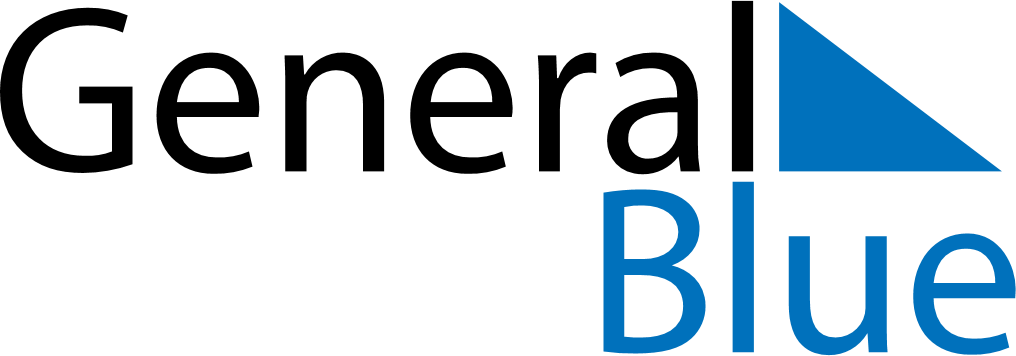 October 2019October 2019October 2019Christmas IslandChristmas IslandSundayMondayTuesdayWednesdayThursdayFridaySaturday123456789101112Territory Day13141516171819202122232425262728293031